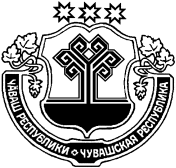 О внесении изменений в постановление администрации Цивильского района Чувашской Республики от 03 апреля 2019 г. № 170 «Об утверждении муниципальной программы Цивильского района Чувашской Республики «Развитие образования»В целях повышения развития образования в Цивильском районе Чувашской Республики администрация Цивильского района Чувашской Республики,П О С Т А Н О В Л Я Е Т:1. Внести в муниципальную программу Цивильского района Чувашской Республики "Развитие образования", утвержденную постановлением администрации Цивильского района Чувашской Республики от 03 апреля 2019 года № 170 «Об утверждении муниципальной программы Цивильского района Чувашской Республики «Развитие образования» (далее - Муниципальная программа) следующие изменения:1.1. В паспорте Муниципальной программы позицию Сроки и этапы  реализации муниципальной  программы изложить в следующей редакции:Из них:2019 год                 2020 год              2021 год               2022 год                    2023 годФБ -210328,2         ФБ-67276,8         ФБ-150388          ФБ -604                     ФБ - 604РБ - 1357569,5       РБ-1332091,9      РБ-1445142,6      РБ-1380711,25          РБ -1380711,25МБ – 408744,33     МБ-280880,15    МБ-395842,6       МБ -376013,75          МБ-376013,752024 год                 2025 год                2026- 2030 год           2031 – 2035 годФБ – 604                ФБ- 604                  ФБ – 604                    ФБ - 604РБ - 1380711,25     РБ - 1380711,25     РБ – 1380711,25        РБ – 1380711,25МБ - 376013,75      МБ - 376013,75     МБ – 376013,75         МБ – 376013,75»;1.2. Ресурсное обеспечение и прогнозная (справочная) оценка расходов за счет всех источников финансирования реализации муниципальной программы Цивильского района Чувашской Республики "Развитие образования" (Приложение № 2 муниципальной программе администрации Цивильского района Чувашской Республики от 03 апреля 2019 года № 170) изложить в редакции согласно приложению к настоящему постановлению.2. Настоящее постановление вступает в силу после его официального опубликования (обнародования). Приложение 
к постановлению администрации
 Цивильского района
Чувашской Республикиот 20 сентября 2019 г. №486«Ресурсное обеспечение
и прогнозная (справочная) оценка расходов за счет всех источников финансирования реализации муниципальной программы Цивильского района Чувашской Республики "Развитие образования"ЧАВАШ  РЕСПУБЛИКИҪḔРПУ  РАЙОНЕЧУВАШСКАЯ РЕСПУБЛИКА ЦИВИЛЬСКИЙ РАЙОНҪḔРПУ  РАЙОН АДМИНИСТРАЦИЙЕЙЫШАНУ  2019 ¸. сентябрĕн 20 - мĕшĕ  № 486Ҫӗрпу  хулиАДМИНИСТРАЦИЯЦИВИЛЬСКОГО РАЙОНАПОСТАНОВЛЕНИЕ     20 сентября  2019 года № 486г. Цивильск«Сроки и этапы  реализациимуниципальной  программы–2019–2035 годы 1 этап – 2019–2025 годы;2 этап – 2026–2030 годы;3 этап – 2031–2035 годы Глава администрации Цивильского районаИ.В. НиколаевСтатусНаименование муниципальной программы, подпрограммы муниципальной программы Цивильского района (основного мероприятия)Задачи муниципальной программы, подпрограммы муниципальной программы Цивильского районаОтветственный исполнитель, соисполнитель, участникиКод бюджетной классификацииКод бюджетной классификацииКод бюджетной классификацииКод бюджетной классификацииИсточники финансированияРасходы по годам, тыс. рублейРасходы по годам, тыс. рублейРасходы по годам, тыс. рублейРасходы по годам, тыс. рублейРасходы по годам, тыс. рублейРасходы по годам, тыс. рублейРасходы по годам, тыс. рублейРасходы по годам, тыс. рублейРасходы по годам, тыс. рублейСтатусНаименование муниципальной программы, подпрограммы муниципальной программы Цивильского района (основного мероприятия)Задачи муниципальной программы, подпрограммы муниципальной программы Цивильского районаОтветственный исполнитель, соисполнитель, участникиглавный распорядитель бюджетных средствраздел, подразделцелевая статья расходовгруппа (подгруппа) вида расходовИсточники финансирования20192020202120222023202420252026-20302031-20352031-203512345678910111213141516171818Муниципальная программа Цивильского района Чувашской Республики"Развитие образования в Цивильском районе Чувашской Республики"обеспечение населения услугами дошкольного образования;повышение доступности качественного начального общего, основного общего и среднего общего образования;развитие системы воспитания и дополнительного образования детей в Цивильском районе Чувашской Республики;создание условий для активного включения молодых граждан в процесс социально-экономического, общественно-политического и культурного развития Цивильского района и Чувашской Республики;формирование системы муниципальных профессиональных конкурсов в целях предоставления гражданам возможностей для профессионального и карьерного роста;формирование востребованной системы оценки качества образования и образовательных результатовОтдел образования,Отдел культуры, по делам национальностей, физической культуры и спорта администрации Цивильского района Чувашской Республики, финансовый отдел администрации Цивильского Чувашской Республики, сектор по опеке и попечительству администрации Цивильского района Чувашской Республики, МКУ "Централизованная бухгалтерия администрации Цивильского района Чувашской Республики", подведомственные муниципальные образовательные учреждения Цивильского районавсего626366,50424513,60461021,40461021,40461021,40461021,40461021,40461021,40461021,40461021,40Муниципальная программа Цивильского района Чувашской Республики"Развитие образования в Цивильском районе Чувашской Республики"обеспечение населения услугами дошкольного образования;повышение доступности качественного начального общего, основного общего и среднего общего образования;развитие системы воспитания и дополнительного образования детей в Цивильском районе Чувашской Республики;создание условий для активного включения молодых граждан в процесс социально-экономического, общественно-политического и культурного развития Цивильского района и Чувашской Республики;формирование системы муниципальных профессиональных конкурсов в целях предоставления гражданам возможностей для профессионального и карьерного роста;формирование востребованной системы оценки качества образования и образовательных результатовОтдел образования,Отдел культуры, по делам национальностей, физической культуры и спорта администрации Цивильского района Чувашской Республики, финансовый отдел администрации Цивильского Чувашской Республики, сектор по опеке и попечительству администрации Цивильского района Чувашской Республики, МКУ "Централизованная бухгалтерия администрации Цивильского района Чувашской Республики", подведомственные муниципальные образовательные учреждения Цивильского района9031004Ц71Е352600310федеральный бюджет2024,4145,20151,0151,0151,0151,0151,0151,0151,0151,0Муниципальная программа Цивильского района Чувашской Республики"Развитие образования в Цивильском районе Чувашской Республики"обеспечение населения услугами дошкольного образования;повышение доступности качественного начального общего, основного общего и среднего общего образования;развитие системы воспитания и дополнительного образования детей в Цивильском районе Чувашской Республики;создание условий для активного включения молодых граждан в процесс социально-экономического, общественно-политического и культурного развития Цивильского района и Чувашской Республики;формирование системы муниципальных профессиональных конкурсов в целях предоставления гражданам возможностей для профессионального и карьерного роста;формирование востребованной системы оценки качества образования и образовательных результатовОтдел образования,Отдел культуры, по делам национальностей, физической культуры и спорта администрации Цивильского района Чувашской Республики, финансовый отдел администрации Цивильского Чувашской Республики, сектор по опеке и попечительству администрации Цивильского района Чувашской Республики, МКУ "Централизованная бухгалтерия администрации Цивильского района Чувашской Республики", подведомственные муниципальные образовательные учреждения Цивильского района9740000Ц700000000000республиканский бюджет Чувашской Республики520496,70333374,75361532,55361532,55361532,55361532,55361532,55361532,55361532,55361532,55Муниципальная программа Цивильского района Чувашской Республики"Развитие образования в Цивильском районе Чувашской Республики"обеспечение населения услугами дошкольного образования;повышение доступности качественного начального общего, основного общего и среднего общего образования;развитие системы воспитания и дополнительного образования детей в Цивильском районе Чувашской Республики;создание условий для активного включения молодых граждан в процесс социально-экономического, общественно-политического и культурного развития Цивильского района и Чувашской Республики;формирование системы муниципальных профессиональных конкурсов в целях предоставления гражданам возможностей для профессионального и карьерного роста;формирование востребованной системы оценки качества образования и образовательных результатовОтдел образования,Отдел культуры, по делам национальностей, физической культуры и спорта администрации Цивильского района Чувашской Республики, финансовый отдел администрации Цивильского Чувашской Республики, сектор по опеке и попечительству администрации Цивильского района Чувашской Республики, МКУ "Централизованная бухгалтерия администрации Цивильского района Чувашской Республики", подведомственные муниципальные образовательные учреждения Цивильского района9740000Ц700000000000бюджет Цивильского района Чувашской Республики103845,4090993,6599337,8599337,8599337,8599337,8599337,8599337,8599337,8599337,85Муниципальная программа Цивильского района Чувашской Республики"Развитие образования в Цивильском районе Чувашской Республики"обеспечение населения услугами дошкольного образования;повышение доступности качественного начального общего, основного общего и среднего общего образования;развитие системы воспитания и дополнительного образования детей в Цивильском районе Чувашской Республики;создание условий для активного включения молодых граждан в процесс социально-экономического, общественно-политического и культурного развития Цивильского района и Чувашской Республики;формирование системы муниципальных профессиональных конкурсов в целях предоставления гражданам возможностей для профессионального и карьерного роста;формирование востребованной системы оценки качества образования и образовательных результатовОтдел образования,Отдел культуры, по делам национальностей, физической культуры и спорта администрации Цивильского района Чувашской Республики, финансовый отдел администрации Цивильского Чувашской Республики, сектор по опеке и попечительству администрации Цивильского района Чувашской Республики, МКУ "Централизованная бухгалтерия администрации Цивильского района Чувашской Республики", подведомственные муниципальные образовательные учреждения Цивильского районаххххбюджеты поселений Цивильского района Чувашской РеспубликиПодпрограмма 1Поддержка развития образования в Цивильском районе Чувашской Республикиразработка и реализация государственной политики, направленной на устойчивое развитие образования в Цивильском районе Чувашской Республики и нормативно-правовое регулирование в сфере образования;повышение доступности для населения Цивильского района Чувашской Республики качественных образовательных услуг;формирование системы муниципальных профессиональных конкурсов в целях предоставления гражданам возможностей для профессионального и карьерного роста;повышение эффективности вложения бюджетных средств в реализацию программных мероприятийОтдел образования,Отдел культуры, по делам национальностей, физической культуры и спорта администрации Цивильского района, финансовый отдел администрации Цивильского района, сектор по опеке и попечительству администрации Цивильского района, МКУ "Централизованная бухгалтерия администрации Цивильского района Чувашской Республики", подведомственные муниципальные образовательные учреждения Цивильского района7740000Ц710000000000всего595569,6413814,4450322,4450322,2450322,2450322,2450322,2450322,2450322,2450322,2Подпрограмма 1Поддержка развития образования в Цивильском районе Чувашской Республикиразработка и реализация государственной политики, направленной на устойчивое развитие образования в Цивильском районе Чувашской Республики и нормативно-правовое регулирование в сфере образования;повышение доступности для населения Цивильского района Чувашской Республики качественных образовательных услуг;формирование системы муниципальных профессиональных конкурсов в целях предоставления гражданам возможностей для профессионального и карьерного роста;повышение эффективности вложения бюджетных средств в реализацию программных мероприятийОтдел образования,Отдел культуры, по делам национальностей, физической культуры и спорта администрации Цивильского района, финансовый отдел администрации Цивильского района, сектор по опеке и попечительству администрации Цивильского района, МКУ "Централизованная бухгалтерия администрации Цивильского района Чувашской Республики", подведомственные муниципальные образовательные учреждения Цивильского районаххххфедеральный бюджет2024,4145,2151151151151151151151151Подпрограмма 1Поддержка развития образования в Цивильском районе Чувашской Республикиразработка и реализация государственной политики, направленной на устойчивое развитие образования в Цивильском районе Чувашской Республики и нормативно-правовое регулирование в сфере образования;повышение доступности для населения Цивильского района Чувашской Республики качественных образовательных услуг;формирование системы муниципальных профессиональных конкурсов в целях предоставления гражданам возможностей для профессионального и карьерного роста;повышение эффективности вложения бюджетных средств в реализацию программных мероприятийОтдел образования,Отдел культуры, по делам национальностей, физической культуры и спорта администрации Цивильского района, финансовый отдел администрации Цивильского района, сектор по опеке и попечительству администрации Цивильского района, МКУ "Централизованная бухгалтерия администрации Цивильского района Чувашской Республики", подведомственные муниципальные образовательные учреждения Цивильского района9740000Ц710000000000республиканский бюджет Чувашской Республики506768,4332503,05360660,85360660,85360660,85360660,85360660,85360660,85360660,85360660,85Подпрограмма 1Поддержка развития образования в Цивильском районе Чувашской Республикиразработка и реализация государственной политики, направленной на устойчивое развитие образования в Цивильском районе Чувашской Республики и нормативно-правовое регулирование в сфере образования;повышение доступности для населения Цивильского района Чувашской Республики качественных образовательных услуг;формирование системы муниципальных профессиональных конкурсов в целях предоставления гражданам возможностей для профессионального и карьерного роста;повышение эффективности вложения бюджетных средств в реализацию программных мероприятийОтдел образования,Отдел культуры, по делам национальностей, физической культуры и спорта администрации Цивильского района, финансовый отдел администрации Цивильского района, сектор по опеке и попечительству администрации Цивильского района, МКУ "Централизованная бухгалтерия администрации Цивильского района Чувашской Республики", подведомственные муниципальные образовательные учреждения Цивильского района9740000Ц710000000000Бюджет Цивильского района Чувашской Республики86776,881166,1589510,3589510,3589510,3589510,3589510,3589610,3589510,3589510,35Основное мероприятие 1Обеспечение деятельности организаций в сфере образованияразработка и реализация государственной политики, направленной на устойчивое развитие образования в Цивильском районе Чувашской Республики и нормативно-правовое регулирование в сфере образования;повышение доступности для населения Цивильского района Чувашской Республики качественных образовательных услуг;формирование системы муниципальных профессиональных конкурсов в целях предоставления гражданам возможностей для профессионального и карьерного роста;повышение эффективности вложения бюджетных средств в реализацию программных мероприятийОтдел образования,Отдел культуры, по делам национальностей, физической культуры и спорта администрации Цивильского района, финансовый отдел администрации Цивильского района, сектор по опеке и попечительству администрации Цивильского района, МКУ "Централизованная бухгалтерия администрации Цивильского района Чувашской Республики", подведомственные муниципальные образовательные учреждения Цивильского района9740701070207030709Ц710100000000всего92503,6387422,787422,787422,787422,787422,787422,787422,787422,787422,7Основное мероприятие 1Обеспечение деятельности организаций в сфере образованияразработка и реализация государственной политики, направленной на устойчивое развитие образования в Цивильском районе Чувашской Республики и нормативно-правовое регулирование в сфере образования;повышение доступности для населения Цивильского района Чувашской Республики качественных образовательных услуг;формирование системы муниципальных профессиональных конкурсов в целях предоставления гражданам возможностей для профессионального и карьерного роста;повышение эффективности вложения бюджетных средств в реализацию программных мероприятийОтдел образования,Отдел культуры, по делам национальностей, физической культуры и спорта администрации Цивильского района, финансовый отдел администрации Цивильского района, сектор по опеке и попечительству администрации Цивильского района, МКУ "Централизованная бухгалтерия администрации Цивильского района Чувашской Республики", подведомственные муниципальные образовательные учреждения Цивильского районаххххфедеральный бюджетОсновное мероприятие 1Обеспечение деятельности организаций в сфере образованияразработка и реализация государственной политики, направленной на устойчивое развитие образования в Цивильском районе Чувашской Республики и нормативно-правовое регулирование в сфере образования;повышение доступности для населения Цивильского района Чувашской Республики качественных образовательных услуг;формирование системы муниципальных профессиональных конкурсов в целях предоставления гражданам возможностей для профессионального и карьерного роста;повышение эффективности вложения бюджетных средств в реализацию программных мероприятийОтдел образования,Отдел культуры, по делам национальностей, физической культуры и спорта администрации Цивильского района, финансовый отдел администрации Цивильского района, сектор по опеке и попечительству администрации Цивильского района, МКУ "Централизованная бухгалтерия администрации Цивильского района Чувашской Республики", подведомственные муниципальные образовательные учреждения Цивильского районаххххреспубликанский бюджет Чувашской Республики646,10--------Основное мероприятие 1Обеспечение деятельности организаций в сфере образованияразработка и реализация государственной политики, направленной на устойчивое развитие образования в Цивильском районе Чувашской Республики и нормативно-правовое регулирование в сфере образования;повышение доступности для населения Цивильского района Чувашской Республики качественных образовательных услуг;формирование системы муниципальных профессиональных конкурсов в целях предоставления гражданам возможностей для профессионального и карьерного роста;повышение эффективности вложения бюджетных средств в реализацию программных мероприятийОтдел образования,Отдел культуры, по делам национальностей, физической культуры и спорта администрации Цивильского района, финансовый отдел администрации Цивильского района, сектор по опеке и попечительству администрации Цивильского района, МКУ "Централизованная бухгалтерия администрации Цивильского района Чувашской Республики", подведомственные муниципальные образовательные учреждения Цивильского района9740701070207030709Ц710100000610620Бюджет Цивильского района Чувашской Республики91857,5387422,787422,787422,787422,787422,787422,787422,787422,787422,7Основное мероприятие 2Финансовое обеспечение получения дошкольного образования, начального общего, основного общего и среднего общего образованияразработка и реализация государственной политики, направленной на устойчивое развитие образования в Цивильском районе Чувашской Республики и нормативно-правовое регулирование в сфере образования;повышение доступности для населения Цивильского района Чувашской Республики качественных образовательных услуг;формирование системы муниципальных профессиональных конкурсов в целях предоставления гражданам возможностей для профессионального и карьерного роста;повышение эффективности вложения бюджетных средств в реализацию программных мероприятийОтдел образования,Отдел культуры, по делам национальностей, физической культуры и спорта администрации Цивильского района, финансовый отдел администрации Цивильского района, сектор по опеке и попечительству администрации Цивильского района, МКУ "Централизованная бухгалтерия администрации Цивильского района Чувашской Республики", подведомственные муниципальные образовательные учреждения Цивильского района9740000Ц710200000000всего292238,6295876,9295876,9295876,9295876,9295876,9295876,9295876,9295876,9295876,9Основное мероприятие 2Финансовое обеспечение получения дошкольного образования, начального общего, основного общего и среднего общего образованияразработка и реализация государственной политики, направленной на устойчивое развитие образования в Цивильском районе Чувашской Республики и нормативно-правовое регулирование в сфере образования;повышение доступности для населения Цивильского района Чувашской Республики качественных образовательных услуг;формирование системы муниципальных профессиональных конкурсов в целях предоставления гражданам возможностей для профессионального и карьерного роста;повышение эффективности вложения бюджетных средств в реализацию программных мероприятийОтдел образования,Отдел культуры, по делам национальностей, физической культуры и спорта администрации Цивильского района, финансовый отдел администрации Цивильского района, сектор по опеке и попечительству администрации Цивильского района, МКУ "Централизованная бухгалтерия администрации Цивильского района Чувашской Республики", подведомственные муниципальные образовательные учреждения Цивильского районаххххфедеральный бюджет----------Основное мероприятие 2Финансовое обеспечение получения дошкольного образования, начального общего, основного общего и среднего общего образованияразработка и реализация государственной политики, направленной на устойчивое развитие образования в Цивильском районе Чувашской Республики и нормативно-правовое регулирование в сфере образования;повышение доступности для населения Цивильского района Чувашской Республики качественных образовательных услуг;формирование системы муниципальных профессиональных конкурсов в целях предоставления гражданам возможностей для профессионального и карьерного роста;повышение эффективности вложения бюджетных средств в реализацию программных мероприятийОтдел образования,Отдел культуры, по делам национальностей, физической культуры и спорта администрации Цивильского района, финансовый отдел администрации Цивильского района, сектор по опеке и попечительству администрации Цивильского района, МКУ "Централизованная бухгалтерия администрации Цивильского района Чувашской Республики", подведомственные муниципальные образовательные учреждения Цивильского района97407010702Ц710200000610620республиканский бюджет Чувашской Республики292238,6295876,9295876,9295876,9295876,9295876,9295876,9295876,9295876,9295876,9Основное мероприятие 2Финансовое обеспечение получения дошкольного образования, начального общего, основного общего и среднего общего образованияразработка и реализация государственной политики, направленной на устойчивое развитие образования в Цивильском районе Чувашской Республики и нормативно-правовое регулирование в сфере образования;повышение доступности для населения Цивильского района Чувашской Республики качественных образовательных услуг;формирование системы муниципальных профессиональных конкурсов в целях предоставления гражданам возможностей для профессионального и карьерного роста;повышение эффективности вложения бюджетных средств в реализацию программных мероприятийОтдел образования,Отдел культуры, по делам национальностей, физической культуры и спорта администрации Цивильского района, финансовый отдел администрации Цивильского района, сектор по опеке и попечительству администрации Цивильского района, МКУ "Централизованная бухгалтерия администрации Цивильского района Чувашской Республики", подведомственные муниципальные образовательные учреждения Цивильского районаххххБюджет Цивильского района Чувашской РеспубликиОсновное мероприятие 3Укрепление материально-технической базы объектов образованияразработка и реализация государственной политики, направленной на устойчивое развитие образования в Цивильском районе Чувашской Республики и нормативно-правовое регулирование в сфере образования;повышение доступности для населения Цивильского района Чувашской Республики качественных образовательных услуг;формирование системы муниципальных профессиональных конкурсов в целях предоставления гражданам возможностей для профессионального и карьерного роста;повышение эффективности вложения бюджетных средств в реализацию программных мероприятийОтдел образования,Отдел культуры, по делам национальностей, физической культуры и спорта администрации Цивильского района, финансовый отдел администрации Цивильского района, сектор по опеке и попечительству администрации Цивильского района, МКУ "Централизованная бухгалтерия администрации Цивильского района Чувашской Республики", подведомственные муниципальные образовательные учреждения Цивильского района9740701Ц710000000000всего5819,4000000000Основное мероприятие 3Укрепление материально-технической базы объектов образованияразработка и реализация государственной политики, направленной на устойчивое развитие образования в Цивильском районе Чувашской Республики и нормативно-правовое регулирование в сфере образования;повышение доступности для населения Цивильского района Чувашской Республики качественных образовательных услуг;формирование системы муниципальных профессиональных конкурсов в целях предоставления гражданам возможностей для профессионального и карьерного роста;повышение эффективности вложения бюджетных средств в реализацию программных мероприятийОтдел образования,Отдел культуры, по делам национальностей, физической культуры и спорта администрации Цивильского района, финансовый отдел администрации Цивильского района, сектор по опеке и попечительству администрации Цивильского района, МКУ "Централизованная бухгалтерия администрации Цивильского района Чувашской Республики", подведомственные муниципальные образовательные учреждения Цивильского районаххххфедеральный бюджет----------Основное мероприятие 3Укрепление материально-технической базы объектов образованияразработка и реализация государственной политики, направленной на устойчивое развитие образования в Цивильском районе Чувашской Республики и нормативно-правовое регулирование в сфере образования;повышение доступности для населения Цивильского района Чувашской Республики качественных образовательных услуг;формирование системы муниципальных профессиональных конкурсов в целях предоставления гражданам возможностей для профессионального и карьерного роста;повышение эффективности вложения бюджетных средств в реализацию программных мероприятийОтдел образования,Отдел культуры, по делам национальностей, физической культуры и спорта администрации Цивильского района, финансовый отдел администрации Цивильского района, сектор по опеке и попечительству администрации Цивильского района, МКУ "Централизованная бухгалтерия администрации Цивильского района Чувашской Республики", подведомственные муниципальные образовательные учреждения Цивильского района9740701Ц710000000610республиканский бюджет Чувашской Республики4054,6---------Основное мероприятие 3Укрепление материально-технической базы объектов образованияразработка и реализация государственной политики, направленной на устойчивое развитие образования в Цивильском районе Чувашской Республики и нормативно-правовое регулирование в сфере образования;повышение доступности для населения Цивильского района Чувашской Республики качественных образовательных услуг;формирование системы муниципальных профессиональных конкурсов в целях предоставления гражданам возможностей для профессионального и карьерного роста;повышение эффективности вложения бюджетных средств в реализацию программных мероприятийОтдел образования,Отдел культуры, по делам национальностей, физической культуры и спорта администрации Цивильского района, финансовый отдел администрации Цивильского района, сектор по опеке и попечительству администрации Цивильского района, МКУ "Централизованная бухгалтерия администрации Цивильского района Чувашской Республики", подведомственные муниципальные образовательные учреждения Цивильского районаххххБюджет Цивильского района Чувашской Республики1764,8---------Основное мероприятие 4Реализация проектов и мероприятий по инновационному развитию системы образованияразработка и реализация государственной политики, направленной на устойчивое развитие образования в Цивильском районе Чувашской Республики и нормативно-правовое регулирование в сфере образования;повышение доступности для населения Цивильского района Чувашской Республики качественных образовательных услуг;формирование системы муниципальных профессиональных конкурсов в целях предоставления гражданам возможностей для профессионального и карьерного роста;повышение эффективности вложения бюджетных средств в реализацию программных мероприятийОтдел образования,Отдел культуры, по делам национальностей, физической культуры и спорта администрации Цивильского района, финансовый отдел администрации Цивильского района, сектор по опеке и попечительству администрации Цивильского района, МКУ "Централизованная бухгалтерия администрации Цивильского района Чувашской Республики", подведомственные муниципальные образовательные учреждения Цивильского района9740707Ц710900000000всего216396,246545,482747,4Основное мероприятие 4Реализация проектов и мероприятий по инновационному развитию системы образованияразработка и реализация государственной политики, направленной на устойчивое развитие образования в Цивильском районе Чувашской Республики и нормативно-правовое регулирование в сфере образования;повышение доступности для населения Цивильского района Чувашской Республики качественных образовательных услуг;формирование системы муниципальных профессиональных конкурсов в целях предоставления гражданам возможностей для профессионального и карьерного роста;повышение эффективности вложения бюджетных средств в реализацию программных мероприятийОтдел образования,Отдел культуры, по делам национальностей, физической культуры и спорта администрации Цивильского района, финансовый отдел администрации Цивильского района, сектор по опеке и попечительству администрации Цивильского района, МКУ "Централизованная бухгалтерия администрации Цивильского района Чувашской Республики", подведомственные муниципальные образовательные учреждения Цивильского районаххххфедеральный бюджет-Основное мероприятие 4Реализация проектов и мероприятий по инновационному развитию системы образованияразработка и реализация государственной политики, направленной на устойчивое развитие образования в Цивильском районе Чувашской Республики и нормативно-правовое регулирование в сфере образования;повышение доступности для населения Цивильского района Чувашской Республики качественных образовательных услуг;формирование системы муниципальных профессиональных конкурсов в целях предоставления гражданам возможностей для профессионального и карьерного роста;повышение эффективности вложения бюджетных средств в реализацию программных мероприятийОтдел образования,Отдел культуры, по делам национальностей, физической культуры и спорта администрации Цивильского района, финансовый отдел администрации Цивильского района, сектор по опеке и попечительству администрации Цивильского района, МКУ "Централизованная бухгалтерия администрации Цивильского района Чувашской Республики", подведомственные муниципальные образовательные учреждения Цивильского районаххххреспубликанский бюджет Чувашской Республики206183,435817,1563674,95Основное мероприятие 4Реализация проектов и мероприятий по инновационному развитию системы образованияразработка и реализация государственной политики, направленной на устойчивое развитие образования в Цивильском районе Чувашской Республики и нормативно-правовое регулирование в сфере образования;повышение доступности для населения Цивильского района Чувашской Республики качественных образовательных услуг;формирование системы муниципальных профессиональных конкурсов в целях предоставления гражданам возможностей для профессионального и карьерного роста;повышение эффективности вложения бюджетных средств в реализацию программных мероприятийОтдел образования,Отдел культуры, по делам национальностей, физической культуры и спорта администрации Цивильского района, финансовый отдел администрации Цивильского района, сектор по опеке и попечительству администрации Цивильского района, МКУ "Централизованная бухгалтерия администрации Цивильского района Чувашской Республики", подведомственные муниципальные образовательные учреждения Цивильского района9740707Ц710900000240Бюджет Цивильского района Чувашской Республики10212,810728,2519072,45Основное мероприятие 5Меры социальной поддержкиразработка и реализация государственной политики, направленной на устойчивое развитие образования в Цивильском районе Чувашской Республики и нормативно-правовое регулирование в сфере образования;повышение доступности для населения Цивильского района Чувашской Республики качественных образовательных услуг;формирование системы муниципальных профессиональных конкурсов в целях предоставления гражданам возможностей для профессионального и карьерного роста;повышение эффективности вложения бюджетных средств в реализацию программных мероприятийОтдел образования,Отдел культуры, по делам национальностей, физической культуры и спорта администрации Цивильского района, финансовый отдел администрации Цивильского района, сектор по опеке и попечительству администрации Цивильского района, МКУ "Централизованная бухгалтерия администрации Цивильского района Чувашской Республики", подведомственные муниципальные образовательные учреждения Цивильского района9740701070210031004Ц711400000000всего809,0809,0809,0809,0809,0809,0809,0809,0809,0809,0Основное мероприятие 5Меры социальной поддержкиразработка и реализация государственной политики, направленной на устойчивое развитие образования в Цивильском районе Чувашской Республики и нормативно-правовое регулирование в сфере образования;повышение доступности для населения Цивильского района Чувашской Республики качественных образовательных услуг;формирование системы муниципальных профессиональных конкурсов в целях предоставления гражданам возможностей для профессионального и карьерного роста;повышение эффективности вложения бюджетных средств в реализацию программных мероприятийОтдел образования,Отдел культуры, по делам национальностей, физической культуры и спорта администрации Цивильского района, финансовый отдел администрации Цивильского района, сектор по опеке и попечительству администрации Цивильского района, МКУ "Централизованная бухгалтерия администрации Цивильского района Чувашской Республики", подведомственные муниципальные образовательные учреждения Цивильского районаххххфедеральный бюджетОсновное мероприятие 5Меры социальной поддержкиразработка и реализация государственной политики, направленной на устойчивое развитие образования в Цивильском районе Чувашской Республики и нормативно-правовое регулирование в сфере образования;повышение доступности для населения Цивильского района Чувашской Республики качественных образовательных услуг;формирование системы муниципальных профессиональных конкурсов в целях предоставления гражданам возможностей для профессионального и карьерного роста;повышение эффективности вложения бюджетных средств в реализацию программных мероприятийОтдел образования,Отдел культуры, по делам национальностей, физической культуры и спорта администрации Цивильского района, финансовый отдел администрации Цивильского района, сектор по опеке и попечительству администрации Цивильского района, МКУ "Централизованная бухгалтерия администрации Цивильского района Чувашской Республики", подведомственные муниципальные образовательные учреждения Цивильского района97410031004Ц711400000310республиканский бюджет Чувашской Республики809809809809809809809809809809Основное мероприятие 5Меры социальной поддержкиразработка и реализация государственной политики, направленной на устойчивое развитие образования в Цивильском районе Чувашской Республики и нормативно-правовое регулирование в сфере образования;повышение доступности для населения Цивильского района Чувашской Республики качественных образовательных услуг;формирование системы муниципальных профессиональных конкурсов в целях предоставления гражданам возможностей для профессионального и карьерного роста;повышение эффективности вложения бюджетных средств в реализацию программных мероприятийОтдел образования,Отдел культуры, по делам национальностей, физической культуры и спорта администрации Цивильского района, финансовый отдел администрации Цивильского района, сектор по опеке и попечительству администрации Цивильского района, МКУ "Централизованная бухгалтерия администрации Цивильского района Чувашской Республики", подведомственные муниципальные образовательные учреждения Цивильского района974100407010702Ц711400000240,610,620Бюджет Цивильского района Чувашской РеспубликиОсновное мероприятие 5Меры социальной поддержкиразработка и реализация государственной политики, направленной на устойчивое развитие образования в Цивильском районе Чувашской Республики и нормативно-правовое регулирование в сфере образования;повышение доступности для населения Цивильского района Чувашской Республики качественных образовательных услуг;формирование системы муниципальных профессиональных конкурсов в целях предоставления гражданам возможностей для профессионального и карьерного роста;повышение эффективности вложения бюджетных средств в реализацию программных мероприятийОтдел образования,Отдел культуры, по делам национальностей, физической культуры и спорта администрации Цивильского района, финансовый отдел администрации Цивильского района, сектор по опеке и попечительству администрации Цивильского района, МКУ "Централизованная бухгалтерия администрации Цивильского района Чувашской Республики", подведомственные муниципальные образовательные учреждения Цивильского районаххххвнебюджетные источникиОсновное мероприятие 6Капитальный ремонт объектов образованияразработка и реализация государственной политики, направленной на устойчивое развитие образования в Цивильском районе Чувашской Республики и нормативно-правовое регулирование в сфере образования;повышение доступности для населения Цивильского района Чувашской Республики качественных образовательных услуг;формирование системы муниципальных профессиональных конкурсов в целях предоставления гражданам возможностей для профессионального и карьерного роста;повышение эффективности вложения бюджетных средств в реализацию программных мероприятийОтдел образования,Отдел культуры, по делам национальностей, физической культуры и спорта администрации Цивильского района, финансовый отдел администрации Цивильского района, сектор по опеке и попечительству администрации Цивильского района, МКУ "Централизованная бухгалтерия администрации Цивильского района Чувашской Республики", подведомственные муниципальные образовательные учреждения Цивильского района974070107020703Ц711500000000всего2006,4---------Основное мероприятие 6Капитальный ремонт объектов образованияразработка и реализация государственной политики, направленной на устойчивое развитие образования в Цивильском районе Чувашской Республики и нормативно-правовое регулирование в сфере образования;повышение доступности для населения Цивильского района Чувашской Республики качественных образовательных услуг;формирование системы муниципальных профессиональных конкурсов в целях предоставления гражданам возможностей для профессионального и карьерного роста;повышение эффективности вложения бюджетных средств в реализацию программных мероприятийОтдел образования,Отдел культуры, по делам национальностей, физической культуры и спорта администрации Цивильского района, финансовый отдел администрации Цивильского района, сектор по опеке и попечительству администрации Цивильского района, МКУ "Централизованная бухгалтерия администрации Цивильского района Чувашской Республики", подведомственные муниципальные образовательные учреждения Цивильского районаххххфедеральный бюджет1886,0---------Основное мероприятие 6Капитальный ремонт объектов образованияразработка и реализация государственной политики, направленной на устойчивое развитие образования в Цивильском районе Чувашской Республики и нормативно-правовое регулирование в сфере образования;повышение доступности для населения Цивильского района Чувашской Республики качественных образовательных услуг;формирование системы муниципальных профессиональных конкурсов в целях предоставления гражданам возможностей для профессионального и карьерного роста;повышение эффективности вложения бюджетных средств в реализацию программных мероприятийОтдел образования,Отдел культуры, по делам национальностей, физической культуры и спорта администрации Цивильского района, финансовый отдел администрации Цивильского района, сектор по опеке и попечительству администрации Цивильского района, МКУ "Централизованная бухгалтерия администрации Цивильского района Чувашской Республики", подведомственные муниципальные образовательные учреждения Цивильского районаххххреспубликанский бюджет Чувашской Республики60,2---------Основное мероприятие 6Капитальный ремонт объектов образованияразработка и реализация государственной политики, направленной на устойчивое развитие образования в Цивильском районе Чувашской Республики и нормативно-правовое регулирование в сфере образования;повышение доступности для населения Цивильского района Чувашской Республики качественных образовательных услуг;формирование системы муниципальных профессиональных конкурсов в целях предоставления гражданам возможностей для профессионального и карьерного роста;повышение эффективности вложения бюджетных средств в реализацию программных мероприятийОтдел образования,Отдел культуры, по делам национальностей, физической культуры и спорта администрации Цивильского района, финансовый отдел администрации Цивильского района, сектор по опеке и попечительству администрации Цивильского района, МКУ "Централизованная бухгалтерия администрации Цивильского района Чувашской Республики", подведомственные муниципальные образовательные учреждения Цивильского района974070107020703Ц711500000610Бюджет Цивильского района Чувашской Республики60,2---------Основное мероприятие 7Реализация мероприятий регионального проекта "Успех каждого ребенка"разработка и реализация государственной политики, направленной на устойчивое развитие образования в Цивильском районе Чувашской Республики и нормативно-правовое регулирование в сфере образования;повышение доступности для населения Цивильского района Чувашской Республики качественных образовательных услуг;формирование системы муниципальных профессиональных конкурсов в целях предоставления гражданам возможностей для профессионального и карьерного роста;повышение эффективности вложения бюджетных средств в реализацию программных мероприятийОтдел образования,Отдел культуры, по делам национальностей, физической культуры и спорта администрации Цивильского района, финансовый отдел администрации Цивильского района, сектор по опеке и попечительству администрации Цивильского района, МКУ "Централизованная бухгалтерия администрации Цивильского района Чувашской Республики", подведомственные муниципальные образовательные учреждения Цивильского района9740702Ц71Е200000000всегоОсновное мероприятие 7Реализация мероприятий регионального проекта "Успех каждого ребенка"разработка и реализация государственной политики, направленной на устойчивое развитие образования в Цивильском районе Чувашской Республики и нормативно-правовое регулирование в сфере образования;повышение доступности для населения Цивильского района Чувашской Республики качественных образовательных услуг;формирование системы муниципальных профессиональных конкурсов в целях предоставления гражданам возможностей для профессионального и карьерного роста;повышение эффективности вложения бюджетных средств в реализацию программных мероприятийОтдел образования,Отдел культуры, по делам национальностей, физической культуры и спорта администрации Цивильского района, финансовый отдел администрации Цивильского района, сектор по опеке и попечительству администрации Цивильского района, МКУ "Централизованная бухгалтерия администрации Цивильского района Чувашской Республики", подведомственные муниципальные образовательные учреждения Цивильского районаххххфедеральный бюджетОсновное мероприятие 7Реализация мероприятий регионального проекта "Успех каждого ребенка"разработка и реализация государственной политики, направленной на устойчивое развитие образования в Цивильском районе Чувашской Республики и нормативно-правовое регулирование в сфере образования;повышение доступности для населения Цивильского района Чувашской Республики качественных образовательных услуг;формирование системы муниципальных профессиональных конкурсов в целях предоставления гражданам возможностей для профессионального и карьерного роста;повышение эффективности вложения бюджетных средств в реализацию программных мероприятийОтдел образования,Отдел культуры, по делам национальностей, физической культуры и спорта администрации Цивильского района, финансовый отдел администрации Цивильского района, сектор по опеке и попечительству администрации Цивильского района, МКУ "Централизованная бухгалтерия администрации Цивильского района Чувашской Республики", подведомственные муниципальные образовательные учреждения Цивильского районаххххреспубликанский бюджет Чувашской РеспубликиОсновное мероприятие 7Реализация мероприятий регионального проекта "Успех каждого ребенка"разработка и реализация государственной политики, направленной на устойчивое развитие образования в Цивильском районе Чувашской Республики и нормативно-правовое регулирование в сфере образования;повышение доступности для населения Цивильского района Чувашской Республики качественных образовательных услуг;формирование системы муниципальных профессиональных конкурсов в целях предоставления гражданам возможностей для профессионального и карьерного роста;повышение эффективности вложения бюджетных средств в реализацию программных мероприятийОтдел образования,Отдел культуры, по делам национальностей, физической культуры и спорта администрации Цивильского района, финансовый отдел администрации Цивильского района, сектор по опеке и попечительству администрации Цивильского района, МКУ "Централизованная бухгалтерия администрации Цивильского района Чувашской Республики", подведомственные муниципальные образовательные учреждения Цивильского района9740702Ц71Е200000620Бюджет Цивильского района Чувашской РеспубликиОсновное мероприятие 8Реализация мероприятий регионального проекта "Поддержка семей, имеющих детей"разработка и реализация государственной политики, направленной на устойчивое развитие образования в Цивильском районе Чувашской Республики и нормативно-правовое регулирование в сфере образования;повышение доступности для населения Цивильского района Чувашской Республики качественных образовательных услуг;формирование системы муниципальных профессиональных конкурсов в целях предоставления гражданам возможностей для профессионального и карьерного роста;повышение эффективности вложения бюджетных средств в реализацию программных мероприятийОтдел образования,Отдел культуры, по делам национальностей, физической культуры и спорта администрации Цивильского района, финансовый отдел администрации Цивильского района, сектор по опеке и попечительству администрации Цивильского района, МКУ "Централизованная бухгалтерия администрации Цивильского района Чувашской Республики", подведомственные муниципальные образовательные учреждения Цивильского района9031004Ц71Е300000000всего738,4145,2451451451451451451451451Основное мероприятие 8Реализация мероприятий регионального проекта "Поддержка семей, имеющих детей"разработка и реализация государственной политики, направленной на устойчивое развитие образования в Цивильском районе Чувашской Республики и нормативно-правовое регулирование в сфере образования;повышение доступности для населения Цивильского района Чувашской Республики качественных образовательных услуг;формирование системы муниципальных профессиональных конкурсов в целях предоставления гражданам возможностей для профессионального и карьерного роста;повышение эффективности вложения бюджетных средств в реализацию программных мероприятийОтдел образования,Отдел культуры, по делам национальностей, физической культуры и спорта администрации Цивильского района, финансовый отдел администрации Цивильского района, сектор по опеке и попечительству администрации Цивильского района, МКУ "Централизованная бухгалтерия администрации Цивильского района Чувашской Республики", подведомственные муниципальные образовательные учреждения Цивильского района9031004Ц71Е300000310федеральный бюджет138,4145,2151151151151151151151151Основное мероприятие 8Реализация мероприятий регионального проекта "Поддержка семей, имеющих детей"разработка и реализация государственной политики, направленной на устойчивое развитие образования в Цивильском районе Чувашской Республики и нормативно-правовое регулирование в сфере образования;повышение доступности для населения Цивильского района Чувашской Республики качественных образовательных услуг;формирование системы муниципальных профессиональных конкурсов в целях предоставления гражданам возможностей для профессионального и карьерного роста;повышение эффективности вложения бюджетных средств в реализацию программных мероприятийОтдел образования,Отдел культуры, по делам национальностей, физической культуры и спорта администрации Цивильского района, финансовый отдел администрации Цивильского района, сектор по опеке и попечительству администрации Цивильского района, МКУ "Централизованная бухгалтерия администрации Цивильского района Чувашской Республики", подведомственные муниципальные образовательные учреждения Цивильского районаххххреспубликанский бюджет Чувашской Республики600,0-300300300300300300300300Основное мероприятие 8Реализация мероприятий регионального проекта "Поддержка семей, имеющих детей"разработка и реализация государственной политики, направленной на устойчивое развитие образования в Цивильском районе Чувашской Республики и нормативно-правовое регулирование в сфере образования;повышение доступности для населения Цивильского района Чувашской Республики качественных образовательных услуг;формирование системы муниципальных профессиональных конкурсов в целях предоставления гражданам возможностей для профессионального и карьерного роста;повышение эффективности вложения бюджетных средств в реализацию программных мероприятийОтдел образования,Отдел культуры, по делам национальностей, физической культуры и спорта администрации Цивильского района, финансовый отдел администрации Цивильского района, сектор по опеке и попечительству администрации Цивильского района, МКУ "Централизованная бухгалтерия администрации Цивильского района Чувашской Республики", подведомственные муниципальные образовательные учреждения Цивильского районаххххБюджет Цивильского района Чувашской РеспубликиОсновное мероприятие 9Реализация мероприятий регионального проекта "Цифровая образовательная среда"разработка и реализация государственной политики, направленной на устойчивое развитие образования в Цивильском районе Чувашской Республики и нормативно-правовое регулирование в сфере образования;повышение доступности для населения Цивильского района Чувашской Республики качественных образовательных услуг;формирование системы муниципальных профессиональных конкурсов в целях предоставления гражданам возможностей для профессионального и карьерного роста;повышение эффективности вложения бюджетных средств в реализацию программных мероприятийОтдел образования,Отдел культуры, по делам национальностей, физической культуры и спорта администрации Цивильского района, финансовый отдел администрации Цивильского района, сектор по опеке и попечительству администрации Цивильского района, МКУ "Централизованная бухгалтерия администрации Цивильского района Чувашской Республики", подведомственные муниципальные образовательные учреждения Цивильского района9740702Ц71Е400000000всего2176,5000000000Основное мероприятие 9Реализация мероприятий регионального проекта "Цифровая образовательная среда"разработка и реализация государственной политики, направленной на устойчивое развитие образования в Цивильском районе Чувашской Республики и нормативно-правовое регулирование в сфере образования;повышение доступности для населения Цивильского района Чувашской Республики качественных образовательных услуг;формирование системы муниципальных профессиональных конкурсов в целях предоставления гражданам возможностей для профессионального и карьерного роста;повышение эффективности вложения бюджетных средств в реализацию программных мероприятийОтдел образования,Отдел культуры, по делам национальностей, физической культуры и спорта администрации Цивильского района, финансовый отдел администрации Цивильского района, сектор по опеке и попечительству администрации Цивильского района, МКУ "Централизованная бухгалтерия администрации Цивильского района Чувашской Республики", подведомственные муниципальные образовательные учреждения Цивильского районаххххфедеральный бюджет----------Основное мероприятие 9Реализация мероприятий регионального проекта "Цифровая образовательная среда"разработка и реализация государственной политики, направленной на устойчивое развитие образования в Цивильском районе Чувашской Республики и нормативно-правовое регулирование в сфере образования;повышение доступности для населения Цивильского района Чувашской Республики качественных образовательных услуг;формирование системы муниципальных профессиональных конкурсов в целях предоставления гражданам возможностей для профессионального и карьерного роста;повышение эффективности вложения бюджетных средств в реализацию программных мероприятийОтдел образования,Отдел культуры, по делам национальностей, физической культуры и спорта администрации Цивильского района, финансовый отдел администрации Цивильского района, сектор по опеке и попечительству администрации Цивильского района, МКУ "Централизованная бухгалтерия администрации Цивильского района Чувашской Республики", подведомственные муниципальные образовательные учреждения Цивильского района9740702Ц71Е400000610республиканский бюджет Чувашской Республики2176,5---------Основное мероприятие 9Реализация мероприятий регионального проекта "Цифровая образовательная среда"разработка и реализация государственной политики, направленной на устойчивое развитие образования в Цивильском районе Чувашской Республики и нормативно-правовое регулирование в сфере образования;повышение доступности для населения Цивильского района Чувашской Республики качественных образовательных услуг;формирование системы муниципальных профессиональных конкурсов в целях предоставления гражданам возможностей для профессионального и карьерного роста;повышение эффективности вложения бюджетных средств в реализацию программных мероприятийОтдел образования,Отдел культуры, по делам национальностей, физической культуры и спорта администрации Цивильского района, финансовый отдел администрации Цивильского района, сектор по опеке и попечительству администрации Цивильского района, МКУ "Централизованная бухгалтерия администрации Цивильского района Чувашской Республики", подведомственные муниципальные образовательные учреждения Цивильского районаххххБюджет Цивильского района Чувашской РеспубликиПодпрограмма 2"Молодежь Цивильского района Чувашской Республики"повышение эффективности организации работы с детьми и молодежью;совершенствование системы общественно-государственного партнерства в сфере реализации государственной молодежной политики;развитие межмуниципального и межрегионального молодежного сотрудничества;государственная поддержка талантливой и одаренной молодежи;государственная поддержка молодых людей в трудной жизненной ситуации;информационное обеспечение государственной молодежной политикиОтдел образования,Отдел культуры, по делам национальностей, физической культуры и спорта администрации Цивильского района, МКУ "Централизованная бухгалтерия администрации Цивильского района Чувашской Республики", органы местного самоуправления Цивильского района, образовательные учреждения Цивильского района, общественные объединения и организации9740000Ц720000000000всего11863,87848,67848,67848,67848,67848,67848,67848,67848,67848,6Подпрограмма 2"Молодежь Цивильского района Чувашской Республики"повышение эффективности организации работы с детьми и молодежью;совершенствование системы общественно-государственного партнерства в сфере реализации государственной молодежной политики;развитие межмуниципального и межрегионального молодежного сотрудничества;государственная поддержка талантливой и одаренной молодежи;государственная поддержка молодых людей в трудной жизненной ситуации;информационное обеспечение государственной молодежной политикиОтдел образования,Отдел культуры, по делам национальностей, физической культуры и спорта администрации Цивильского района, МКУ "Централизованная бухгалтерия администрации Цивильского района Чувашской Республики", органы местного самоуправления Цивильского района, образовательные учреждения Цивильского района, общественные объединения и организацииххххфедеральный бюджет----------Подпрограмма 2"Молодежь Цивильского района Чувашской Республики"повышение эффективности организации работы с детьми и молодежью;совершенствование системы общественно-государственного партнерства в сфере реализации государственной молодежной политики;развитие межмуниципального и межрегионального молодежного сотрудничества;государственная поддержка талантливой и одаренной молодежи;государственная поддержка молодых людей в трудной жизненной ситуации;информационное обеспечение государственной молодежной политикиОтдел образования,Отдел культуры, по делам национальностей, физической культуры и спорта администрации Цивильского района, МКУ "Централизованная бухгалтерия администрации Цивильского района Чувашской Республики", органы местного самоуправления Цивильского района, образовательные учреждения Цивильского района, общественные объединения и организацииххххреспубликанский бюджет Чувашской Республики----------Подпрограмма 2"Молодежь Цивильского района Чувашской Республики"повышение эффективности организации работы с детьми и молодежью;совершенствование системы общественно-государственного партнерства в сфере реализации государственной молодежной политики;развитие межмуниципального и межрегионального молодежного сотрудничества;государственная поддержка талантливой и одаренной молодежи;государственная поддержка молодых людей в трудной жизненной ситуации;информационное обеспечение государственной молодежной политикиОтдел образования,Отдел культуры, по делам национальностей, физической культуры и спорта администрации Цивильского района, МКУ "Централизованная бухгалтерия администрации Цивильского района Чувашской Республики", органы местного самоуправления Цивильского района, образовательные учреждения Цивильского района, общественные объединения и организации9740000Ц720000000000Бюджет Цивильского района Чувашской Республики11863,87848,67848,67848,67848,67848,67848,67848,67848,67848,6Основное мероприятие 1Организация отдыха детейповышение эффективности организации работы с детьми и молодежью;совершенствование системы общественно-государственного партнерства в сфере реализации государственной молодежной политики;развитие межмуниципального и межрегионального молодежного сотрудничества;государственная поддержка талантливой и одаренной молодежи;государственная поддержка молодых людей в трудной жизненной ситуации;информационное обеспечение государственной молодежной политикиОтдел образования,Отдел культуры, по делам национальностей, физической культуры и спорта администрации Цивильского района, МКУ "Централизованная бухгалтерия администрации Цивильского района Чувашской Республики", органы местного самоуправления Цивильского района, образовательные учреждения Цивильского района, общественные объединения и организации9740707Ц720300000000всего11043,37348,17348,17348,17348,17348,17348,17348,17348,17348,1Основное мероприятие 1Организация отдыха детейповышение эффективности организации работы с детьми и молодежью;совершенствование системы общественно-государственного партнерства в сфере реализации государственной молодежной политики;развитие межмуниципального и межрегионального молодежного сотрудничества;государственная поддержка талантливой и одаренной молодежи;государственная поддержка молодых людей в трудной жизненной ситуации;информационное обеспечение государственной молодежной политикиОтдел образования,Отдел культуры, по делам национальностей, физической культуры и спорта администрации Цивильского района, МКУ "Централизованная бухгалтерия администрации Цивильского района Чувашской Республики", органы местного самоуправления Цивильского района, образовательные учреждения Цивильского района, общественные объединения и организацииххххфедеральный бюджет----------Основное мероприятие 1Организация отдыха детейповышение эффективности организации работы с детьми и молодежью;совершенствование системы общественно-государственного партнерства в сфере реализации государственной молодежной политики;развитие межмуниципального и межрегионального молодежного сотрудничества;государственная поддержка талантливой и одаренной молодежи;государственная поддержка молодых людей в трудной жизненной ситуации;информационное обеспечение государственной молодежной политикиОтдел образования,Отдел культуры, по делам национальностей, физической культуры и спорта администрации Цивильского района, МКУ "Централизованная бухгалтерия администрации Цивильского района Чувашской Республики", органы местного самоуправления Цивильского района, образовательные учреждения Цивильского района, общественные объединения и организацииххххреспубликанский бюджет Чувашской Республики----------Основное мероприятие 1Организация отдыха детейповышение эффективности организации работы с детьми и молодежью;совершенствование системы общественно-государственного партнерства в сфере реализации государственной молодежной политики;развитие межмуниципального и межрегионального молодежного сотрудничества;государственная поддержка талантливой и одаренной молодежи;государственная поддержка молодых людей в трудной жизненной ситуации;информационное обеспечение государственной молодежной политикиОтдел образования,Отдел культуры, по делам национальностей, физической культуры и спорта администрации Цивильского района, МКУ "Централизованная бухгалтерия администрации Цивильского района Чувашской Республики", органы местного самоуправления Цивильского района, образовательные учреждения Цивильского района, общественные объединения и организации9740707Ц720300000320610620Бюджет Цивильского района Чувашской Республики11043,37348,17348,17348,17348,17348,17348,17348,17348,17348,1Основное мероприятие 1Организация отдыха детейповышение эффективности организации работы с детьми и молодежью;совершенствование системы общественно-государственного партнерства в сфере реализации государственной молодежной политики;развитие межмуниципального и межрегионального молодежного сотрудничества;государственная поддержка талантливой и одаренной молодежи;государственная поддержка молодых людей в трудной жизненной ситуации;информационное обеспечение государственной молодежной политикиОтдел образования,Отдел культуры, по делам национальностей, физической культуры и спорта администрации Цивильского района, МКУ "Централизованная бухгалтерия администрации Цивильского района Чувашской Республики", органы местного самоуправления Цивильского района, образовательные учреждения Цивильского района, общественные объединения и организацииххххвнебюджетные источникиОсновное мероприятие 2Мероприятия по вовлечению молодежи в социальную практикуповышение эффективности организации работы с детьми и молодежью;совершенствование системы общественно-государственного партнерства в сфере реализации государственной молодежной политики;развитие межмуниципального и межрегионального молодежного сотрудничества;государственная поддержка талантливой и одаренной молодежи;государственная поддержка молодых людей в трудной жизненной ситуации;информационное обеспечение государственной молодежной политикиОтдел образования,Отдел культуры, по делам национальностей, физической культуры и спорта администрации Цивильского района, МКУ "Централизованная бухгалтерия администрации Цивильского района Чувашской Республики", органы местного самоуправления Цивильского района, образовательные учреждения Цивильского района, общественные объединения и организацииххххвсего820,5500,5500,5500,5500,5500,5500,5500,5500,5500,5Основное мероприятие 2Мероприятия по вовлечению молодежи в социальную практикуповышение эффективности организации работы с детьми и молодежью;совершенствование системы общественно-государственного партнерства в сфере реализации государственной молодежной политики;развитие межмуниципального и межрегионального молодежного сотрудничества;государственная поддержка талантливой и одаренной молодежи;государственная поддержка молодых людей в трудной жизненной ситуации;информационное обеспечение государственной молодежной политикиОтдел образования,Отдел культуры, по делам национальностей, физической культуры и спорта администрации Цивильского района, МКУ "Централизованная бухгалтерия администрации Цивильского района Чувашской Республики", органы местного самоуправления Цивильского района, образовательные учреждения Цивильского района, общественные объединения и организацииххххфедеральный бюджет----------Основное мероприятие 2Мероприятия по вовлечению молодежи в социальную практикуповышение эффективности организации работы с детьми и молодежью;совершенствование системы общественно-государственного партнерства в сфере реализации государственной молодежной политики;развитие межмуниципального и межрегионального молодежного сотрудничества;государственная поддержка талантливой и одаренной молодежи;государственная поддержка молодых людей в трудной жизненной ситуации;информационное обеспечение государственной молодежной политикиОтдел образования,Отдел культуры, по делам национальностей, физической культуры и спорта администрации Цивильского района, МКУ "Централизованная бухгалтерия администрации Цивильского района Чувашской Республики", органы местного самоуправления Цивильского района, образовательные учреждения Цивильского района, общественные объединения и организацииххххреспубликанский бюджет Чувашской Республики----------Основное мероприятие 2Мероприятия по вовлечению молодежи в социальную практикуповышение эффективности организации работы с детьми и молодежью;совершенствование системы общественно-государственного партнерства в сфере реализации государственной молодежной политики;развитие межмуниципального и межрегионального молодежного сотрудничества;государственная поддержка талантливой и одаренной молодежи;государственная поддержка молодых людей в трудной жизненной ситуации;информационное обеспечение государственной молодежной политикиОтдел образования,Отдел культуры, по делам национальностей, физической культуры и спорта администрации Цивильского района, МКУ "Централизованная бухгалтерия администрации Цивильского района Чувашской Республики", органы местного самоуправления Цивильского района, образовательные учреждения Цивильского района, общественные объединения и организацииххххБюджет Цивильского района Чувашской Республики820,5500,5500,5500,5500,5500,5500,5500,5500,5500,5Подпрограмма 3"Создание в Чувашской Республике новых мест в общеобразовательных организациях в соответствии с прогнозируемой потребностью и современными условиями обучения"обеспечение односменного режима обучения в 1 - 11 (12) классах общеобразовательных организаций;перевод обучающихся из зданий общеобразовательных организаций с износом 50 процентов и выше в новые или отремонтированные здания общеобразовательных организаций;строительство дошкольного образовательного учреждения на 240 мест (возраст от 1,5 мес. До 3-х лет) (адрес: Чувашская Республика, Цивильский район, г. Цивильск, ул. Маяковского, 39)оборудование (до оснащение)строительство дошкольного образовательного учреждения на 240 мест (возраст от 1,5 мес. До 3-х лет)Отдел образования,Финансовый отдел администрации Цивильского района, МКУ "Централизованная бухгалтерия Цивильского района Чувашской Республики", подведомственные муниципальные образовательные учреждения Цивильского районавсего16106,20---------Подпрограмма 3"Создание в Чувашской Республике новых мест в общеобразовательных организациях в соответствии с прогнозируемой потребностью и современными условиями обучения"обеспечение односменного режима обучения в 1 - 11 (12) классах общеобразовательных организаций;перевод обучающихся из зданий общеобразовательных организаций с износом 50 процентов и выше в новые или отремонтированные здания общеобразовательных организаций;строительство дошкольного образовательного учреждения на 240 мест (возраст от 1,5 мес. До 3-х лет) (адрес: Чувашская Республика, Цивильский район, г. Цивильск, ул. Маяковского, 39)оборудование (до оснащение)строительство дошкольного образовательного учреждения на 240 мест (возраст от 1,5 мес. До 3-х лет)Отдел образования,Финансовый отдел администрации Цивильского района, МКУ "Централизованная бухгалтерия Цивильского района Чувашской Республики", подведомственные муниципальные образовательные учреждения Цивильского районаххххфедеральный бюджет----------Подпрограмма 3"Создание в Чувашской Республике новых мест в общеобразовательных организациях в соответствии с прогнозируемой потребностью и современными условиями обучения"обеспечение односменного режима обучения в 1 - 11 (12) классах общеобразовательных организаций;перевод обучающихся из зданий общеобразовательных организаций с износом 50 процентов и выше в новые или отремонтированные здания общеобразовательных организаций;строительство дошкольного образовательного учреждения на 240 мест (возраст от 1,5 мес. До 3-х лет) (адрес: Чувашская Республика, Цивильский район, г. Цивильск, ул. Маяковского, 39)оборудование (до оснащение)строительство дошкольного образовательного учреждения на 240 мест (возраст от 1,5 мес. До 3-х лет)Отдел образования,Финансовый отдел администрации Цивильского района, МКУ "Централизованная бухгалтерия Цивильского района Чувашской Республики", подведомственные муниципальные образовательные учреждения Цивильского района9740000Ц740000000000республиканский бюджет Чувашской Республики12884,90---------Подпрограмма 3"Создание в Чувашской Республике новых мест в общеобразовательных организациях в соответствии с прогнозируемой потребностью и современными условиями обучения"обеспечение односменного режима обучения в 1 - 11 (12) классах общеобразовательных организаций;перевод обучающихся из зданий общеобразовательных организаций с износом 50 процентов и выше в новые или отремонтированные здания общеобразовательных организаций;строительство дошкольного образовательного учреждения на 240 мест (возраст от 1,5 мес. До 3-х лет) (адрес: Чувашская Республика, Цивильский район, г. Цивильск, ул. Маяковского, 39)оборудование (до оснащение)строительство дошкольного образовательного учреждения на 240 мест (возраст от 1,5 мес. До 3-х лет)Отдел образования,Финансовый отдел администрации Цивильского района, МКУ "Централизованная бухгалтерия Цивильского района Чувашской Республики", подведомственные муниципальные образовательные учреждения Цивильского района9740000Ц740000000000Бюджет Цивильского района Чувашской Республики3221,3---------обеспечение односменного режима обучения в 1 - 11 (12) классах общеобразовательных организаций;перевод обучающихся из зданий общеобразовательных организаций с износом 50 процентов и выше в новые или отремонтированные здания общеобразовательных организаций;строительство дошкольного образовательного учреждения на 240 мест (возраст от 1,5 мес. До 3-х лет) (адрес: Чувашская Республика, Цивильский район, г. Цивильск, ул. Маяковского, 39)оборудование (до оснащение)строительство дошкольного образовательного учреждения на 240 мест (возраст от 1,5 мес. До 3-х лет)Отдел образования,Финансовый отдел администрации Цивильского района, МКУ "Централизованная бухгалтерия Цивильского района Чувашской Республики", подведомственные муниципальные образовательные учреждения Цивильского района9030701Ц71Р25159F410всего217466,2обеспечение односменного режима обучения в 1 - 11 (12) классах общеобразовательных организаций;перевод обучающихся из зданий общеобразовательных организаций с износом 50 процентов и выше в новые или отремонтированные здания общеобразовательных организаций;строительство дошкольного образовательного учреждения на 240 мест (возраст от 1,5 мес. До 3-х лет) (адрес: Чувашская Республика, Цивильский район, г. Цивильск, ул. Маяковского, 39)оборудование (до оснащение)строительство дошкольного образовательного учреждения на 240 мест (возраст от 1,5 мес. До 3-х лет)Отдел образования,Финансовый отдел администрации Цивильского района, МКУ "Централизованная бухгалтерия Цивильского района Чувашской Республики", подведомственные муниципальные образовательные учреждения Цивильского района9030701Ц71Р25159F410федеральный бюджет176455,9обеспечение односменного режима обучения в 1 - 11 (12) классах общеобразовательных организаций;перевод обучающихся из зданий общеобразовательных организаций с износом 50 процентов и выше в новые или отремонтированные здания общеобразовательных организаций;строительство дошкольного образовательного учреждения на 240 мест (возраст от 1,5 мес. До 3-х лет) (адрес: Чувашская Республика, Цивильский район, г. Цивильск, ул. Маяковского, 39)оборудование (до оснащение)строительство дошкольного образовательного учреждения на 240 мест (возраст от 1,5 мес. До 3-х лет)Отдел образования,Финансовый отдел администрации Цивильского района, МКУ "Централизованная бухгалтерия Цивильского района Чувашской Республики", подведомственные муниципальные образовательные учреждения Цивильского района9030701Ц71Р25159F410республиканский бюджет Чувашской Республики9573,7обеспечение односменного режима обучения в 1 - 11 (12) классах общеобразовательных организаций;перевод обучающихся из зданий общеобразовательных организаций с износом 50 процентов и выше в новые или отремонтированные здания общеобразовательных организаций;строительство дошкольного образовательного учреждения на 240 мест (возраст от 1,5 мес. До 3-х лет) (адрес: Чувашская Республика, Цивильский район, г. Цивильск, ул. Маяковского, 39)оборудование (до оснащение)строительство дошкольного образовательного учреждения на 240 мест (возраст от 1,5 мес. До 3-х лет)Отдел образования,Финансовый отдел администрации Цивильского района, МКУ "Централизованная бухгалтерия Цивильского района Чувашской Республики", подведомственные муниципальные образовательные учреждения Цивильского района9030701Ц71Р25159F410бюджет Цивильского района Чувашской Республики1689,4обеспечение односменного режима обучения в 1 - 11 (12) классах общеобразовательных организаций;перевод обучающихся из зданий общеобразовательных организаций с износом 50 процентов и выше в новые или отремонтированные здания общеобразовательных организаций;строительство дошкольного образовательного учреждения на 240 мест (возраст от 1,5 мес. До 3-х лет) (адрес: Чувашская Республика, Цивильский район, г. Цивильск, ул. Маяковского, 39)оборудование (до оснащение)строительство дошкольного образовательного учреждения на 240 мест (возраст от 1,5 мес. До 3-х лет)Отдел образования,Финансовый отдел администрации Цивильского района, МКУ "Централизованная бухгалтерия Цивильского района Чувашской Республики", подведомственные муниципальные образовательные учреждения Цивильского района9030701Ц71Р25159Г410всего29747,2обеспечение односменного режима обучения в 1 - 11 (12) классах общеобразовательных организаций;перевод обучающихся из зданий общеобразовательных организаций с износом 50 процентов и выше в новые или отремонтированные здания общеобразовательных организаций;строительство дошкольного образовательного учреждения на 240 мест (возраст от 1,5 мес. До 3-х лет) (адрес: Чувашская Республика, Цивильский район, г. Цивильск, ул. Маяковского, 39)оборудование (до оснащение)строительство дошкольного образовательного учреждения на 240 мест (возраст от 1,5 мес. До 3-х лет)Отдел образования,Финансовый отдел администрации Цивильского района, МКУ "Централизованная бухгалтерия Цивильского района Чувашской Республики", подведомственные муниципальные образовательные учреждения Цивильского района9030701Ц71Р25159Г410федеральный бюджетобеспечение односменного режима обучения в 1 - 11 (12) классах общеобразовательных организаций;перевод обучающихся из зданий общеобразовательных организаций с износом 50 процентов и выше в новые или отремонтированные здания общеобразовательных организаций;строительство дошкольного образовательного учреждения на 240 мест (возраст от 1,5 мес. До 3-х лет) (адрес: Чувашская Республика, Цивильский район, г. Цивильск, ул. Маяковского, 39)оборудование (до оснащение)строительство дошкольного образовательного учреждения на 240 мест (возраст от 1,5 мес. До 3-х лет)Отдел образования,Финансовый отдел администрации Цивильского района, МКУ "Централизованная бухгалтерия Цивильского района Чувашской Республики", подведомственные муниципальные образовательные учреждения Цивильского района9030701Ц71Р25159Г410республиканский бюджет Чувашской Республики25285,1обеспечение односменного режима обучения в 1 - 11 (12) классах общеобразовательных организаций;перевод обучающихся из зданий общеобразовательных организаций с износом 50 процентов и выше в новые или отремонтированные здания общеобразовательных организаций;строительство дошкольного образовательного учреждения на 240 мест (возраст от 1,5 мес. До 3-х лет) (адрес: Чувашская Республика, Цивильский район, г. Цивильск, ул. Маяковского, 39)оборудование (до оснащение)строительство дошкольного образовательного учреждения на 240 мест (возраст от 1,5 мес. До 3-х лет)Отдел образования,Финансовый отдел администрации Цивильского района, МКУ "Централизованная бухгалтерия Цивильского района Чувашской Республики", подведомственные муниципальные образовательные учреждения Цивильского района9030701Ц71Р25159Г410бюджет Цивильского района Чувашской Республики4462,1обеспечение односменного режима обучения в 1 - 11 (12) классах общеобразовательных организаций;перевод обучающихся из зданий общеобразовательных организаций с износом 50 процентов и выше в новые или отремонтированные здания общеобразовательных организаций;строительство дошкольного образовательного учреждения на 240 мест (возраст от 1,5 мес. До 3-х лет) (адрес: Чувашская Республика, Цивильский район, г. Цивильск, ул. Маяковского, 39)оборудование (до оснащение)строительство дошкольного образовательного учреждения на 240 мест (возраст от 1,5 мес. До 3-х лет)Отдел образования,Финансовый отдел администрации Цивильского района, МКУ "Централизованная бухгалтерия Цивильского района Чувашской Республики", подведомственные муниципальные образовательные учреждения Цивильского района9030701Ц71Р25232Е410всего67369,8151296,8обеспечение односменного режима обучения в 1 - 11 (12) классах общеобразовательных организаций;перевод обучающихся из зданий общеобразовательных организаций с износом 50 процентов и выше в новые или отремонтированные здания общеобразовательных организаций;строительство дошкольного образовательного учреждения на 240 мест (возраст от 1,5 мес. До 3-х лет) (адрес: Чувашская Республика, Цивильский район, г. Цивильск, ул. Маяковского, 39)оборудование (до оснащение)строительство дошкольного образовательного учреждения на 240 мест (возраст от 1,5 мес. До 3-х лет)Отдел образования,Финансовый отдел администрации Цивильского района, МКУ "Централизованная бухгалтерия Цивильского района Чувашской Республики", подведомственные муниципальные образовательные учреждения Цивильского района9030701Ц71Р25232Е410федеральный бюджет66696,0149784,0обеспечение односменного режима обучения в 1 - 11 (12) классах общеобразовательных организаций;перевод обучающихся из зданий общеобразовательных организаций с износом 50 процентов и выше в новые или отремонтированные здания общеобразовательных организаций;строительство дошкольного образовательного учреждения на 240 мест (возраст от 1,5 мес. До 3-х лет) (адрес: Чувашская Республика, Цивильский район, г. Цивильск, ул. Маяковского, 39)оборудование (до оснащение)строительство дошкольного образовательного учреждения на 240 мест (возраст от 1,5 мес. До 3-х лет)Отдел образования,Финансовый отдел администрации Цивильского района, МКУ "Централизованная бухгалтерия Цивильского района Чувашской Республики", подведомственные муниципальные образовательные учреждения Цивильского района9030701Ц71Р25232Е410республиканский бюджет Чувашской Республики336,9756,4обеспечение односменного режима обучения в 1 - 11 (12) классах общеобразовательных организаций;перевод обучающихся из зданий общеобразовательных организаций с износом 50 процентов и выше в новые или отремонтированные здания общеобразовательных организаций;строительство дошкольного образовательного учреждения на 240 мест (возраст от 1,5 мес. До 3-х лет) (адрес: Чувашская Республика, Цивильский район, г. Цивильск, ул. Маяковского, 39)оборудование (до оснащение)строительство дошкольного образовательного учреждения на 240 мест (возраст от 1,5 мес. До 3-х лет)Отдел образования,Финансовый отдел администрации Цивильского района, МКУ "Централизованная бухгалтерия Цивильского района Чувашской Республики", подведомственные муниципальные образовательные учреждения Цивильского района9030701Ц71Р25232Е410Бюджет Цивильского района Чувашской Республики336,9756,4Основное мероприятие 1Капитальный ремонт зданий муниципальных общеобразовательных организаций, имеющих износ 50 процентов и вышеобеспечение односменного режима обучения в 1 - 11 (12) классах общеобразовательных организаций;перевод обучающихся из зданий общеобразовательных организаций с износом 50 процентов и выше в новые или отремонтированные здания общеобразовательных организаций;строительство дошкольного образовательного учреждения на 240 мест (возраст от 1,5 мес. До 3-х лет) (адрес: Чувашская Республика, Цивильский район, г. Цивильск, ул. Маяковского, 39)оборудование (до оснащение)строительство дошкольного образовательного учреждения на 240 мест (возраст от 1,5 мес. До 3-х лет)Отдел образования,Финансовый отдел администрации Цивильского района, МКУ "Централизованная бухгалтерия Цивильского района Чувашской Республики", подведомственные муниципальные образовательные учреждения Цивильского района9740702Ц740200000000всего16106,20000000000Основное мероприятие 1Капитальный ремонт зданий муниципальных общеобразовательных организаций, имеющих износ 50 процентов и вышеобеспечение односменного режима обучения в 1 - 11 (12) классах общеобразовательных организаций;перевод обучающихся из зданий общеобразовательных организаций с износом 50 процентов и выше в новые или отремонтированные здания общеобразовательных организаций;строительство дошкольного образовательного учреждения на 240 мест (возраст от 1,5 мес. До 3-х лет) (адрес: Чувашская Республика, Цивильский район, г. Цивильск, ул. Маяковского, 39)оборудование (до оснащение)строительство дошкольного образовательного учреждения на 240 мест (возраст от 1,5 мес. До 3-х лет)Отдел образования,Финансовый отдел администрации Цивильского района, МКУ "Централизованная бухгалтерия Цивильского района Чувашской Республики", подведомственные муниципальные образовательные учреждения Цивильского районаххххфедеральный бюджет----------Основное мероприятие 1Капитальный ремонт зданий муниципальных общеобразовательных организаций, имеющих износ 50 процентов и вышеобеспечение односменного режима обучения в 1 - 11 (12) классах общеобразовательных организаций;перевод обучающихся из зданий общеобразовательных организаций с износом 50 процентов и выше в новые или отремонтированные здания общеобразовательных организаций;строительство дошкольного образовательного учреждения на 240 мест (возраст от 1,5 мес. До 3-х лет) (адрес: Чувашская Республика, Цивильский район, г. Цивильск, ул. Маяковского, 39)оборудование (до оснащение)строительство дошкольного образовательного учреждения на 240 мест (возраст от 1,5 мес. До 3-х лет)Отдел образования,Финансовый отдел администрации Цивильского района, МКУ "Централизованная бухгалтерия Цивильского района Чувашской Республики", подведомственные муниципальные образовательные учреждения Цивильского района9740702Ц740200000610республиканский бюджет Чувашской РеспубликиОсновное мероприятие 1Капитальный ремонт зданий муниципальных общеобразовательных организаций, имеющих износ 50 процентов и вышеобеспечение односменного режима обучения в 1 - 11 (12) классах общеобразовательных организаций;перевод обучающихся из зданий общеобразовательных организаций с износом 50 процентов и выше в новые или отремонтированные здания общеобразовательных организаций;строительство дошкольного образовательного учреждения на 240 мест (возраст от 1,5 мес. До 3-х лет) (адрес: Чувашская Республика, Цивильский район, г. Цивильск, ул. Маяковского, 39)оборудование (до оснащение)строительство дошкольного образовательного учреждения на 240 мест (возраст от 1,5 мес. До 3-х лет)Отдел образования,Финансовый отдел администрации Цивильского района, МКУ "Централизованная бухгалтерия Цивильского района Чувашской Республики", подведомственные муниципальные образовательные учреждения Цивильского района9740702Ц740200000610Бюджет Цивильского района Чувашской РеспубликиПодпрограмма 4"Обеспечение реализации муниципальной программы "Развитие образования в Цивильском районе Чувашской Республики"обеспечение реализации муниципальной программы "Развитие образования в Цивильского районе Чувашской Республики"Администрация Цивильского района Чувашской Республики,Отдел образования,отдел культуры, по делам национальностей, физической культуры и спорта администрации Цивильского района, финансовый отдел администрации Цивильского района, сектор по опеке и попечительству администрации Цивильского района, МКУ "Централизованная бухгалтерия администрации Цивильского района Чувашской Республики", подведомственные муниципальные образовательные учреждения Цивильского района974000Ц7Э0000000000всего2826,92850,02850,02850,02850,02850,02850,02850,02850,02850,0Подпрограмма 4"Обеспечение реализации муниципальной программы "Развитие образования в Цивильском районе Чувашской Республики"обеспечение реализации муниципальной программы "Развитие образования в Цивильского районе Чувашской Республики"Администрация Цивильского района Чувашской Республики,Отдел образования,отдел культуры, по делам национальностей, физической культуры и спорта администрации Цивильского района, финансовый отдел администрации Цивильского района, сектор по опеке и попечительству администрации Цивильского района, МКУ "Централизованная бухгалтерия администрации Цивильского района Чувашской Республики", подведомственные муниципальные образовательные учреждения Цивильского районаххххфедеральный бюджет----------Подпрограмма 4"Обеспечение реализации муниципальной программы "Развитие образования в Цивильском районе Чувашской Республики"обеспечение реализации муниципальной программы "Развитие образования в Цивильского районе Чувашской Республики"Администрация Цивильского района Чувашской Республики,Отдел образования,отдел культуры, по делам национальностей, физической культуры и спорта администрации Цивильского района, финансовый отдел администрации Цивильского района, сектор по опеке и попечительству администрации Цивильского района, МКУ "Централизованная бухгалтерия администрации Цивильского района Чувашской Республики", подведомственные муниципальные образовательные учреждения Цивильского района9740104Ц7Э0000000120,240республиканский бюджет Чувашской Республики843,4871,10871,10871,10871,10871,10871,10871,10871,10871,10Подпрограмма 4"Обеспечение реализации муниципальной программы "Развитие образования в Цивильском районе Чувашской Республики"обеспечение реализации муниципальной программы "Развитие образования в Цивильского районе Чувашской Республики"Администрация Цивильского района Чувашской Республики,Отдел образования,отдел культуры, по делам национальностей, физической культуры и спорта администрации Цивильского района, финансовый отдел администрации Цивильского района, сектор по опеке и попечительству администрации Цивильского района, МКУ "Централизованная бухгалтерия администрации Цивильского района Чувашской Республики", подведомственные муниципальные образовательные учреждения Цивильского района9740709Ц7Э0000000120,240850Бюджет Цивильского района Чувашской Республики1983,51978,91978,91978,91978,91978,91978,91978,91978,91978,9Основное мероприятие 1Общепрограммные расходыобеспечение реализации муниципальной программы "Развитие образования в Цивильского районе Чувашской Республики"Администрация Цивильского района Чувашской Республики,Отдел образования,отдел культуры, по делам национальностей, физической культуры и спорта администрации Цивильского района, финансовый отдел администрации Цивильского района, сектор по опеке и попечительству администрации Цивильского района, МКУ "Централизованная бухгалтерия администрации Цивильского района Чувашской Республики", подведомственные муниципальные образовательные учреждения Цивильского района97401040709Ц7Э0100000120,240,850всего2826,9285028502850285028502850285028502850Основное мероприятие 1Общепрограммные расходыобеспечение реализации муниципальной программы "Развитие образования в Цивильского районе Чувашской Республики"Администрация Цивильского района Чувашской Республики,Отдел образования,отдел культуры, по делам национальностей, физической культуры и спорта администрации Цивильского района, финансовый отдел администрации Цивильского района, сектор по опеке и попечительству администрации Цивильского района, МКУ "Централизованная бухгалтерия администрации Цивильского района Чувашской Республики", подведомственные муниципальные образовательные учреждения Цивильского районаххххфедеральный бюджет----------Основное мероприятие 1Общепрограммные расходыобеспечение реализации муниципальной программы "Развитие образования в Цивильского районе Чувашской Республики"Администрация Цивильского района Чувашской Республики,Отдел образования,отдел культуры, по делам национальностей, физической культуры и спорта администрации Цивильского района, финансовый отдел администрации Цивильского района, сектор по опеке и попечительству администрации Цивильского района, МКУ "Централизованная бухгалтерия администрации Цивильского района Чувашской Республики", подведомственные муниципальные образовательные учреждения Цивильского района9740104Ц7Э0100000120,240республиканский бюджет Чувашской Республики843,4871,1871,1871,1871,1871,1871,1871,1871,1871,1Основное мероприятие 1Общепрограммные расходыобеспечение реализации муниципальной программы "Развитие образования в Цивильского районе Чувашской Республики"Администрация Цивильского района Чувашской Республики,Отдел образования,отдел культуры, по делам национальностей, физической культуры и спорта администрации Цивильского района, финансовый отдел администрации Цивильского района, сектор по опеке и попечительству администрации Цивильского района, МКУ "Централизованная бухгалтерия администрации Цивильского района Чувашской Республики", подведомственные муниципальные образовательные учреждения Цивильского района9740709Ц7Э0100000120,240,850Бюджет Цивильского района Чувашской Республики1983,51978,91978,91978,91978,91978,91978,91978,91978,9»1978,9»